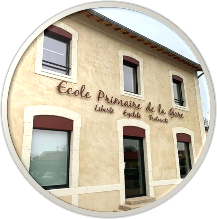 Rallye Lecture Cycle 3Voilà comment je suis devenu un héros !Anne-Laure Bondoux (éditions Mini Syros)Voilà comment je suis devenu un héros !Anne-Laure Bondoux (éditions Mini Syros)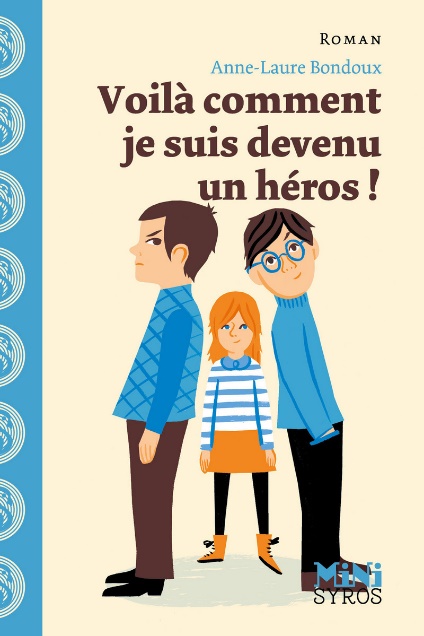 1 – Le jour de la rentrée, qu’annonce la maîtresse de Romain ? 	a) Elle annonce qu’elle va être remplacée.	b) Elle annonce qu’il y a deux nouveaux élèves.	c) Elle annonce qu’elle organise un voyage.1 – Le jour de la rentrée, qu’annonce la maîtresse de Romain ? 	a) Elle annonce qu’elle va être remplacée.	b) Elle annonce qu’il y a deux nouveaux élèves.	c) Elle annonce qu’elle organise un voyage.6 – Qui est le responsable de la banque ?	a) C’est le mari de la maîtresse.	b) C’est le père de Magalie.	c) C’est le père de Philibert.2 – Quel est le métier des parents de Romain ?	a) Ils tiennent un cinéma.	b) Ils tiennent une mercerie.	c) Ils tiennent un restaurant.2 – Quel est le métier des parents de Romain ?	a) Ils tiennent un cinéma.	b) Ils tiennent une mercerie.	c) Ils tiennent un restaurant.7 – Pourquoi Romain se rend-il à la banque ?	a) Pour aller chercher de la monnaie.	b) Pour déposer des chèques.	c) Pour retirer des billets.3 – Pourquoi Philibert n’aime-t-il pas Romain ?	a) Car il est assis devant.	b) Car il n’aime pas son prénom.	c) Car il est mal habillé.3 – Pourquoi Philibert n’aime-t-il pas Romain ?	a) Car il est assis devant.	b) Car il n’aime pas son prénom.	c) Car il est mal habillé.8 – Comment Romain arrive à la banque, que se passe-t-il ?	a) Un homme braque la banque.	b) Le banquier fait un malaise.	c) Il y a un incendie.4 – Comment s’appelle l’homme à qui Romain confie ses problèmes ?	a) Il s’appelle Momo.	b) Il s’appelle Bébert.	c) Il s’appelle Gégé.4 – Comment s’appelle l’homme à qui Romain confie ses problèmes ?	a) Il s’appelle Momo.	b) Il s’appelle Bébert.	c) Il s’appelle Gégé.9 – Où les parents de Romain le retrouvent-ils ?	a) À l’hôpital.	b) Au commissariat.	c) Dans la caserne des pompiers.5 – Pourquoi les parents de Romain sont-ils très inquiets ?	a) Car Romain semble malade.	b) Car leur voiture est bonne pour la casse.	c) Car ils ont des problèmes d’argent.5 – Pourquoi les parents de Romain sont-ils très inquiets ?	a) Car Romain semble malade.	b) Car leur voiture est bonne pour la casse.	c) Car ils ont des problèmes d’argent.10 – Chez qui Romain et ses parents sont-ils invités à la fin de l’histoire ?	a) Chez la maîtresse.	b) Chez Magalie.	c) Chez Philibert.Rallye Lecture Cycle 3Rallye Lecture Cycle 3Rallye Lecture Cycle 3Rallye Lecture Cycle 3Rallye Lecture Cycle 3Voilà comment je suis devenu un héros !Anne-Laure Bondoux (éditions Mini Syros)Voilà comment je suis devenu un héros !Anne-Laure Bondoux (éditions Mini Syros)Voilà comment je suis devenu un héros !Anne-Laure Bondoux (éditions Mini Syros)Voilà comment je suis devenu un héros !Anne-Laure Bondoux (éditions Mini Syros)Voilà comment je suis devenu un héros !Anne-Laure Bondoux (éditions Mini Syros)Voilà comment je suis devenu un héros !Anne-Laure Bondoux (éditions Mini Syros)Voilà comment je suis devenu un héros !Anne-Laure Bondoux (éditions Mini Syros)Voilà comment je suis devenu un héros !Anne-Laure Bondoux (éditions Mini Syros)CORRECTIONCORRECTIONCORRECTIONCORRECTIONCORRECTION1 – Le jour de la rentrée, qu’annonce la maîtresse de Romain ? b) Elle annonce qu’il y a deux nouveaux élèves.1 – Le jour de la rentrée, qu’annonce la maîtresse de Romain ? b) Elle annonce qu’il y a deux nouveaux élèves.1 – Le jour de la rentrée, qu’annonce la maîtresse de Romain ? b) Elle annonce qu’il y a deux nouveaux élèves.1 – Le jour de la rentrée, qu’annonce la maîtresse de Romain ? b) Elle annonce qu’il y a deux nouveaux élèves.1 – Le jour de la rentrée, qu’annonce la maîtresse de Romain ? b) Elle annonce qu’il y a deux nouveaux élèves.1 – Le jour de la rentrée, qu’annonce la maîtresse de Romain ? b) Elle annonce qu’il y a deux nouveaux élèves.1 – Le jour de la rentrée, qu’annonce la maîtresse de Romain ? b) Elle annonce qu’il y a deux nouveaux élèves.6 – Qui est le responsable de la banque ?c) C’est le père de Philibert.6 – Qui est le responsable de la banque ?c) C’est le père de Philibert.6 – Qui est le responsable de la banque ?c) C’est le père de Philibert.6 – Qui est le responsable de la banque ?c) C’est le père de Philibert.6 – Qui est le responsable de la banque ?c) C’est le père de Philibert.6 – Qui est le responsable de la banque ?c) C’est le père de Philibert.2 – Quel est le métier des parents de Romain ?b) Ils tiennent une mercerie.2 – Quel est le métier des parents de Romain ?b) Ils tiennent une mercerie.2 – Quel est le métier des parents de Romain ?b) Ils tiennent une mercerie.2 – Quel est le métier des parents de Romain ?b) Ils tiennent une mercerie.2 – Quel est le métier des parents de Romain ?b) Ils tiennent une mercerie.2 – Quel est le métier des parents de Romain ?b) Ils tiennent une mercerie.2 – Quel est le métier des parents de Romain ?b) Ils tiennent une mercerie.7 – Pourquoi Romain se rend-il à la banque ?a) Pour aller chercher de la monnaie.7 – Pourquoi Romain se rend-il à la banque ?a) Pour aller chercher de la monnaie.7 – Pourquoi Romain se rend-il à la banque ?a) Pour aller chercher de la monnaie.7 – Pourquoi Romain se rend-il à la banque ?a) Pour aller chercher de la monnaie.7 – Pourquoi Romain se rend-il à la banque ?a) Pour aller chercher de la monnaie.7 – Pourquoi Romain se rend-il à la banque ?a) Pour aller chercher de la monnaie.3 – Pourquoi Philibert n’aime-t-il pas Romain ?a) Car il est assis devant.3 – Pourquoi Philibert n’aime-t-il pas Romain ?a) Car il est assis devant.3 – Pourquoi Philibert n’aime-t-il pas Romain ?a) Car il est assis devant.3 – Pourquoi Philibert n’aime-t-il pas Romain ?a) Car il est assis devant.3 – Pourquoi Philibert n’aime-t-il pas Romain ?a) Car il est assis devant.3 – Pourquoi Philibert n’aime-t-il pas Romain ?a) Car il est assis devant.3 – Pourquoi Philibert n’aime-t-il pas Romain ?a) Car il est assis devant.8 – Comment Romain arrive à la banque, que se passe-t-il ?a) Un homme braque la banque.8 – Comment Romain arrive à la banque, que se passe-t-il ?a) Un homme braque la banque.8 – Comment Romain arrive à la banque, que se passe-t-il ?a) Un homme braque la banque.8 – Comment Romain arrive à la banque, que se passe-t-il ?a) Un homme braque la banque.8 – Comment Romain arrive à la banque, que se passe-t-il ?a) Un homme braque la banque.8 – Comment Romain arrive à la banque, que se passe-t-il ?a) Un homme braque la banque.4 – Comment s’appelle l’homme à qui Romain confie ses problèmes ?c) Il s’appelle Gégé.4 – Comment s’appelle l’homme à qui Romain confie ses problèmes ?c) Il s’appelle Gégé.4 – Comment s’appelle l’homme à qui Romain confie ses problèmes ?c) Il s’appelle Gégé.4 – Comment s’appelle l’homme à qui Romain confie ses problèmes ?c) Il s’appelle Gégé.4 – Comment s’appelle l’homme à qui Romain confie ses problèmes ?c) Il s’appelle Gégé.4 – Comment s’appelle l’homme à qui Romain confie ses problèmes ?c) Il s’appelle Gégé.4 – Comment s’appelle l’homme à qui Romain confie ses problèmes ?c) Il s’appelle Gégé.9 – Où les parents de Romain le retrouvent-ils ?b) Au commissariat.9 – Où les parents de Romain le retrouvent-ils ?b) Au commissariat.9 – Où les parents de Romain le retrouvent-ils ?b) Au commissariat.9 – Où les parents de Romain le retrouvent-ils ?b) Au commissariat.9 – Où les parents de Romain le retrouvent-ils ?b) Au commissariat.9 – Où les parents de Romain le retrouvent-ils ?b) Au commissariat.5 – Pourquoi les parents de Romain sont-ils très inquiets ?c) Car ils ont des problèmes d’argent.5 – Pourquoi les parents de Romain sont-ils très inquiets ?c) Car ils ont des problèmes d’argent.5 – Pourquoi les parents de Romain sont-ils très inquiets ?c) Car ils ont des problèmes d’argent.5 – Pourquoi les parents de Romain sont-ils très inquiets ?c) Car ils ont des problèmes d’argent.5 – Pourquoi les parents de Romain sont-ils très inquiets ?c) Car ils ont des problèmes d’argent.5 – Pourquoi les parents de Romain sont-ils très inquiets ?c) Car ils ont des problèmes d’argent.5 – Pourquoi les parents de Romain sont-ils très inquiets ?c) Car ils ont des problèmes d’argent.10 – Chez qui Romain et ses parents sont-ils invités à la fin de l’histoire ?c) Chez Philibert.10 – Chez qui Romain et ses parents sont-ils invités à la fin de l’histoire ?c) Chez Philibert.10 – Chez qui Romain et ses parents sont-ils invités à la fin de l’histoire ?c) Chez Philibert.10 – Chez qui Romain et ses parents sont-ils invités à la fin de l’histoire ?c) Chez Philibert.10 – Chez qui Romain et ses parents sont-ils invités à la fin de l’histoire ?c) Chez Philibert.10 – Chez qui Romain et ses parents sont-ils invités à la fin de l’histoire ?c) Chez Philibert.Question1234455678910Points111111111111